№ 1808Населенный пунктГродненская область, Сморгонский р-н, агр. СолыНомер захоронений №1808Дата захоронения  ВОВВид захоронения Братская могилаКоличество захороненных:6. Персональные сведения о захороненных: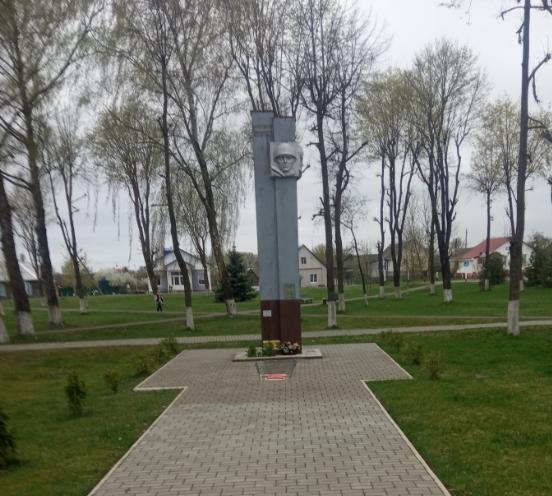 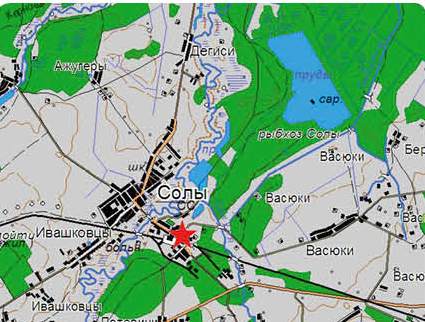 ВсегоВ том числе по категориямВ том числе по категориямВ том числе по категориямВ том числе по категориямВ том числе по категориямВ том числе по категориямВ том числе по категориямВ том числе по категориямИз нихИз нихПримечаниеВсеговоеннослужащихвоеннослужащихучастников сопротивленияучастников сопротивлениявоеннопленныхвоеннопленныхжертв войнжертв войнИз нихИз нихПримечаниеВсегоизвестныхнеизвестныхизвестныхнеизвестныхизвестныхнеизвестныхизвестныхнеизвестныхизвестныхнеизвестныхПримечание82626№ п/пВоинс-  кое званиеФамилияСобствен-ное имяОтчество(если таковое имеется)Дата рожде-нияДата гибели или смертиМесто первич-ного захоро-ненияМесто службыМесто рождения и призыва 1.сержантКолбасовПавелАндреевич192304.09.1944д. Мед-рики3 БелФ 202 зсп2.сержантСтрельников   НиколайАндреевич192204.09.1944д. Мед-рики3 БелФ 202 зспПетровский р-н,    с. Б. Камышенка, Петровский РВК 